Mẫu số 07CỘNG HOÀ XÃ HỘI CHỦ NGHĨA VIỆT NAM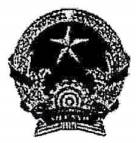 GIẤY CHỨNG NHẬNCHUYỂN GIAO CÔNG NGHỆ KHUYẾN KHÍCH CHUYỂN GIAO(CƠ QUAN CẤP GIẤY CHỨNG NHẬN)GIẤY CHỨNG NHẬNCHUYỂN GIAO CÔNG NGHỆ KHUYẾN KHÍCH CHUYỂN GIAOSố:      /GCNChứng nhận lần đầu ngày .... tháng .... năm 20...
(Sửa đổi, bổ sung/cấp lại lần thứ.... ngày .... tháng .... năm 20...)Bên giao công nghệ:Tên: ……………………………………………………………………………………………………….Địa chỉ: ……………………………………………………………………………………………………Số điện thoại: ……………………………………………………Email: …………………………..…..Mã số doanh nghiệp/dự án đầu tư: ……………………………………………………………………Bên nhận công nghệ:Tên: ……………………………………………………………………………………………………….Địa chỉ: ……………………………………………………………………………………………………Số điện thoại: ……………………………………………………Email: ………………..……………..Mã số doanh nghiệp/dự án đầu tư: ……………………………………………………………………Chứng nhận chuyển giao công nghệ:1. Tên dự án nhận công nghệ chuyển giao: …………………………………………………………2. Tên công nghệ chuyển giao: ……………………………………………………………………….3. Sản phẩm công nghệ: ……………………………………………………………………………….4. Đối tượng chuyển giao: ……………………………………………………………………………..5. Phương thức chuyển giao: ………………………………………………………………………….6. Phạm vi quyền chuyển giao: ………………………………………………………………………..7. Thời hạn chuyển giao: ………………………………………………………………………………Số đăng ký: …………./ĐK-……… Quyển số: ……….,ngày…….. tháng..... năm 20......THỦ TRƯỞNG
(CƠ QUAN CÓ THẨM QUYỀN)
(Ký, đóng dấu)